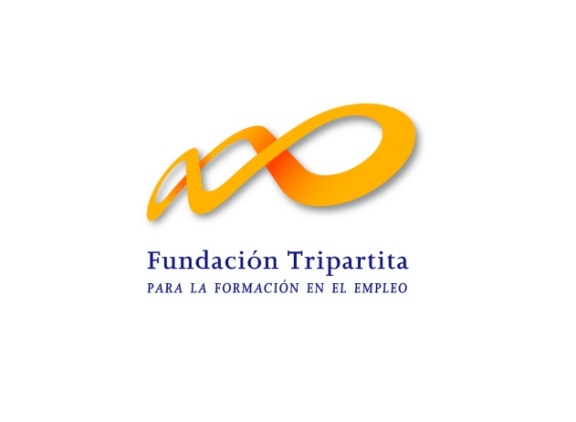 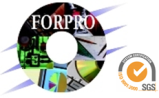 FICHA DE INSCRIPCIÓN DE LA ACCION FORMATIVA2.-DATOS DEL ALUMNO:3.- ACCION FORMATIVA EN EL QUE SE MATRICULA:El abajo firmante se responsabiliza de la veracidad de los datos aquí indicados, así como de su situación de alta en la empresa firmante en la fecha de  inicio del curso. El trabajador no debe ser autónomo. Una vez recibido el pago de la acción formativa, en cualquiera de las siguientes cuentas:                                                                              ES08 3190 0096 4601 3395 9429  GLOBALCAJA                                                                                                                                                                                                                                      ES11 2100 3989 3402 0011 3090   LA CAIXA                                                                                                                                                                                                                                 La matrícula será efectiva y se comenzarán las gestiones ante la Fundación Tripartita. Para gestionar la bonificación, la matrícula se debe realizar 10 días antes del comienzo del curso. Documentación a aportar: Fotocopia de la cabecera de la última nómina y del DNI.                                                                                            Se debe adelantar por e-mail (forpro@fundacionforpro.org) o por correo ordinario a Fundación para la Formación Profesional C/ Santiago, 26, 02005 de AlbaceteFECHA:forpro 111111FECHA:forpro 1111111.-DATOS DE LA EMPRESA:1.-DATOS DE LA EMPRESA:1.-DATOS DE LA EMPRESA:1.-DATOS DE LA EMPRESA:Razón SocialCIFCIFDirecciónPoblaciónProvinciaProvinciaProvinciaCPCPNº Seguridad SocialNº Seguridad SocialCNAECNAECNAECNAETeléfonosFijoMóvilMóvilMóvilEmail:Representante LegalRepresentante LegalRepresentante LegalDNI/NIEDNI/NIEDNI/NIEDNI/NIEDNI/NIEDNI/NIE¿Existe representante legal de los trabajadores?¿Existe representante legal de los trabajadores?¿Existe representante legal de los trabajadores?¿Existe representante legal de los trabajadores?¿Existe representante legal de los trabajadores?SI   NOSI   NOConvenio Colectivo:Convenio Colectivo:Convenio Colectivo:Convenio Colectivo:Convenio Colectivo:NombreApellidosFecha nacimientoDNIDNIDNIDNISexoSexo          H   M          H   M          H   M          H   MDirección¿Discapacidad?¿Discapacidad?¿Discapacidad?¿Discapacidad?¿Discapacidad?  SI   NO  SI   NOPoblaciónProvinciaProvinciaCPCPNº Seguridad SocialGrupo de Cotización Seg.SocialGrupo de Cotización Seg.SocialGrupo de Cotización Seg.SocialGrupo de Cotización Seg.SocialGrupo de Cotización Seg.SocialGrupo de Cotización Seg.SocialGrupo de Cotización Seg.SocialGrupo de Cotización Seg.SocialCategoría ProfesionalDirectivo    Mando Intermedio    Técnico    Trab.Cualificado   Trab.Baja CualificaciónDirectivo    Mando Intermedio    Técnico    Trab.Cualificado   Trab.Baja CualificaciónDirectivo    Mando Intermedio    Técnico    Trab.Cualificado   Trab.Baja CualificaciónDirectivo    Mando Intermedio    Técnico    Trab.Cualificado   Trab.Baja CualificaciónDirectivo    Mando Intermedio    Técnico    Trab.Cualificado   Trab.Baja CualificaciónDirectivo    Mando Intermedio    Técnico    Trab.Cualificado   Trab.Baja CualificaciónDirectivo    Mando Intermedio    Técnico    Trab.Cualificado   Trab.Baja CualificaciónDirectivo    Mando Intermedio    Técnico    Trab.Cualificado   Trab.Baja CualificaciónDirectivo    Mando Intermedio    Técnico    Trab.Cualificado   Trab.Baja CualificaciónDirectivo    Mando Intermedio    Técnico    Trab.Cualificado   Trab.Baja CualificaciónDirectivo    Mando Intermedio    Técnico    Trab.Cualificado   Trab.Baja CualificaciónDirectivo    Mando Intermedio    Técnico    Trab.Cualificado   Trab.Baja CualificaciónDirectivo    Mando Intermedio    Técnico    Trab.Cualificado   Trab.Baja CualificaciónDirectivo    Mando Intermedio    Técnico    Trab.Cualificado   Trab.Baja CualificaciónDirectivo    Mando Intermedio    Técnico    Trab.Cualificado   Trab.Baja CualificaciónDirectivo    Mando Intermedio    Técnico    Trab.Cualificado   Trab.Baja CualificaciónDirectivo    Mando Intermedio    Técnico    Trab.Cualificado   Trab.Baja CualificaciónTeléfonos:Email:Email:Email:Email:Nivel de Estudios:Especialidad:Especialidad:Especialidad:Especialidad:Especialidad:ESPECIALIDADMODALIDAD  PRESENCIAL                                TELEFORMACIÓN (ONLINE)  PRESENCIAL                                TELEFORMACIÓN (ONLINE)  PRESENCIAL                                TELEFORMACIÓN (ONLINE)FECHA DE INICIOFECHA DE FINALIZACIÓNFirma del Trabajador:Firma y sello de la empresa del trabajador:Fdo:      Fdo:              Representante legal de la empresaCLÁUSULA DE INFORMACIÓN DE PROTECCIÓN DE DATOS                                                                                 En cumplimiento con la Ley Orgánica 15/1999 de 13 de diciembre de Protección de Datos de Carácter Personal y demás normativa de desarrollo, se informa que los datos con tenidos en este documento pasarán a formar parte de un fichero automatizado propiedad de la Entidad Organizadora. Los firmantes autorizan la utilización de los datos contenidos en este documento para el tratamiento informático en la gestión y ejecución de las acciones formativas, tanto por parte de la Entidad Organizadora como de la Fundación Tripartita para la Formación en el Empleo Se pueden ejercitar derechos de acceso, rectificación, cancelación y oposición ante dicho responsable, como dirección en C/ Santiago, nº 26 de Albacete. Para cualquier cuestión relacionada con esta materia puede llamar a los teléfonos: 967619191 o  967619192 o mediante el correo electrónico FORPRO@FundacionFORPRO.org.CLÁUSULA DE INFORMACIÓN DE PROTECCIÓN DE DATOS                                                                                 En cumplimiento con la Ley Orgánica 15/1999 de 13 de diciembre de Protección de Datos de Carácter Personal y demás normativa de desarrollo, se informa que los datos con tenidos en este documento pasarán a formar parte de un fichero automatizado propiedad de la Entidad Organizadora. Los firmantes autorizan la utilización de los datos contenidos en este documento para el tratamiento informático en la gestión y ejecución de las acciones formativas, tanto por parte de la Entidad Organizadora como de la Fundación Tripartita para la Formación en el Empleo Se pueden ejercitar derechos de acceso, rectificación, cancelación y oposición ante dicho responsable, como dirección en C/ Santiago, nº 26 de Albacete. Para cualquier cuestión relacionada con esta materia puede llamar a los teléfonos: 967619191 o  967619192 o mediante el correo electrónico FORPRO@FundacionFORPRO.org.